Министерство образования и науки Кыргызской Республики Кыргызский государственный технический университет им. И. РаззаковаПротокол №1встречи Отраслевого Совета по направлению 740100 «Технология и производство продуктов питания из растительного сырья»от 31 марта 2022 г.Присутствовали:	исполнительный директор АПП КыргызстанаАлимжанова Д. А., главный коньячист ОсОО «Кыргыз коньягы» Султангазиева Д. Б., и. о. декана технологического факультета КГТУ Рысбаева И. А., зав. кафедрой “Технология консервирования” Коджегулова Д. А.Повестка дня: Образовательные потребности рынка труда, трудовых функций, результатов обучения по направлению подготовки бакалавров и магистров “Технология и производство продуктов питания из растительного сырья”.Совершенствование и реализация взаимодействия академического и производственного сообществ. Формирование структуры рабочего учебного плана и тем выпускных квалификационных работ на 2022-23 учебный годСлушали: Приветственное слово и. о. декана технологического факультета доц. Рысбаеву И. А. Она проинформировала присутствующих о реализации образовательных программ на технологическом факультете, коснулась вопросов трудоустройства выпускников и повышения квалификации ППС. Заведующей кафедрой «Технология консервирования» Коджегулову Д. А. Она проинформировала присутствующих о реализации образовательных программ на технологическом факультете, коснулась вопросов сотрудничества кафедры с частным сектором, необходимость совместного формирования профессиональных навыков и компетенций, вопросов дальнейшего трудоустройства выпускников. Исполнительного директора АПП Кыргызстана Алимжанову Д. А. Она проинформировала присутствующих о возможности обучения студентов технологического факультета в рамках Международной Программы по обеспечению безопасности пищевых продуктов.Выступили: Директор по производству ОсОО “Кыргыз Коньягы” Султангазиева Д. Она выразила благодарственные слова за качественную подготовку специалистов и отметила, что на руководящих должностях (главный технолог, главный винодел и др.) в ОсОО “Кыргыз Коньягы” работают выпускники кафедры “Технология консервирования”. Затем было предложено повышение квалификации ППС кафедры “Технология консервирования”. Также отметила, что необходимо увеличить количество студентов по профилю Технология виноделия и бродильного производства. На рынке труда дефицит технологов виноделов. Исполнительный директор АПП Кыргызстана Алимжанова Д. А. Она отметила необходимость подготовки кадров по идентификации фальсифицированных пищевых продуктов.Участники Отраслевого Совета обсуждали вопросы повышения качества образовательных программ, учебных планов, компетенций выпускников, вопросы, связанные с усилением практической составляющей в знаниях выпускников, их компьютерной грамотности, трудоустройства и др.По результатам обсуждения выше перечисленных вопросов Отраслевойсовет:Постановил: Ввести в перечень тем ВКР для студентов выпускного курса 2022- 2023 у.г. темы предложенные от представителей производства. Рассмотреть возможность увеличения трудоемкости производственной практики студентов. Организовать повышение квалификации ППС кафедры «Технология консервирования» на базе ОсОО «Кыргыз Коньягы». Организовать совместно с АПП Кыргызстана тренинг для студентов по обеспечению безопасности пищевых продуктов. Активизировать профориентационную работу по профилю - Технология виноделия и бродильного производства.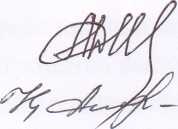 ПредседательСекретарьД. А. Алимжанова Н. Б. Алымкулова